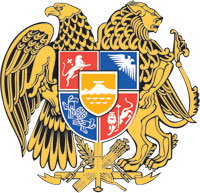    N o         							     	«	  »                        20202021 ԹՎԱԿԱՆԻ ՏՈԿԻՈՅԻ 32-ՐԴ ՕԼԻՄՊԻԱԿԱՆ ԽԱՂԵՐԻՆ ՀԱՅԱՍՏԱՆԻ ՀԱՆՐԱՊԵՏՈՒԹՅԱՆ ՄԱՐԶԱԿԱՆ ՊԱՏՎԻՐԱԿՈՒԹՅԱՆ ՆԱԽԱՊԱՏՐԱՍՏՄԱՆ ԵՎ ՄԱՍՆԱԿՑՈՒԹՅԱՆ ԱՊԱՀՈՎՄԱՆ ՆՊԱՏԱԿՈՎ ՄԱՐԶԻԿՆԵՐԻՆ, ՄԱՐԶԻՉՆԵՐԻՆ ԵՎ ԲԺԻՇԿՆԵՐԻՆ ՍՊՈՐՏԱՅԻՆ ՆՊԱՍՏ ՆՇԱՆԱԿԵԼՈՒ ՄԱՍԻՆՀիմք ընդունելով ՀՀ կառավարության 2020 թվականի սեպտեմբերի 3-ի N 1468-Ն որոշման 3-րդ կետը և ղեկավարվելով ՀՀ վարչապետի 2019 թվականի հունիսի 1-ի N 661-Լ որոշման հավելվածի 19-րդ կետի 20-րդ ենթակետով`ՀՐԱՄԱՅՈՒՄ ԵՄ՝ 	Հաստատել 2021 թվականի Տոկիոյի 32-րդ ամառային օլիմպիական խաղերին նախապատրաստվելու նպատակով՝ օլիմպիական խաղերի, աշխարհի, Եվրոպայի առաջնությունների, եվոպական խաղերի հաղթողներին և մրցանակակիրներին, 2021 թվականի ամառային օլիմպիական խաղերին մասնակցության վարկանիշ ձեռք բերած ինչպես նաև Հայաստանի Հանրապետության հավաքական թիմերի թեկնածու հանդիսացող մարզիկներին և օլիմպիական խաղերի ծրագրում ընդգրկված մարզաձևերի Հայաստանի Հանրապետության հավաքական թիմերի մարզիչներին ու բժիշկներին (մերսող) սպորտային նպաստի բաշխման կարգը` համաձայն հավելվածի:                                                                   ԱՐԱՅԻԿ ՀԱՐՈՒԹՅՈՒՆՅԱՆՀավելվածՀՀ կրթության, գիտության, մշակույթի և սպորտի նախարարի«      »  ______________ 2020 թվականի                                                                                             N  ____________________ - Ն  հրամանիԿԱՐԳ2021 ԹՎԱԿԱՆԻ ՏՈԿԻՈՅԻ 32-ՐԴ ԱՄԱՌԱՅԻՆ ՕԼԻՄՊԻԱԿԱՆ ԽԱՂԵՐԻՆ ՆԱԽԱՊԱՏՐԱՍՏՎԵԼՈՒ ՆՊԱՏԱԿՈՎ՝ ՕԼԻՄՊԻԱԿԱՆ ԽԱՂԵՐԻ, ԱՇԽԱՐՀԻ, ԵՎՐՈՊԱՅԻ ԱՌԱՋՆՈՒԹՅՈՒՆՆԵՐԻ, ԵՎՐՈՊԱԿԱՆ ԽԱՂԵՐԻ ՀԱՂԹՈՂՆԵՐԻՆ ԵՎ ՄՐՑԱՆԱԿԱԿԻՐՆԵՐԻՆ, 2021 ԹՎԱԿԱՆԻ ԱՄԱՌԱՅԻՆ ՕԼԻՄՊԻԱԿԱՆ ԽԱՂԵՐԻՆ ՄԱՍՆԱԿՑՈՒԹՅԱՆ ՎԱՐԿԱՆԻՇ ՁԵՌՔ ԲԵՐԱԾ ԻՆՉՊԵՍ ՆԱԵՎ ՀԱՅԱՍՏԱՆԻ ՀԱՆՐԱՊԵՏՈՒԹՅԱՆ ՀԱՎԱՔԱԿԱՆ ԹԻՄԻ ԹԵԿՆԱԾՈՒ ՀԱՆԴԻՍԱՑՈՂ ՄԱՐԶԻԿՆԵՐԻՆ ԵՎ ՕԼԻՄՊԻԱԿԱՆ ԽԱՂԵՐԻ ԾՐԱԳՐՈՒՄ ԸՆԴԳՐԿՎԱԾ ՄԱՐԶԱՁԵՎԵՐԻ ՀԱՅԱՍՏԱՆԻ ՀԱՆՐԱՊԵՏՈՒԹՅԱՆ ՀԱՎԱՔԱԿԱՆ ԹԻՄԵՐԻ ՄԱՐԶԻՉՆԵՐԻՆ ՈՒ ԲԺԻՇԿՆԵՐԻՆ (ՄԵՐՍՈՂ) ՍՊՈՐՏԱՅԻՆ ՆՊԱՍՏԻ ԲԱՇԽՄԱՆՍպորտային նպաստի շահառուներ (այսուհետ՝ շահառու) կարող են հանդիսանալ օլիմպիական խաղերի ծրագրում ընդգրկված մարզաձևերի Հայաստանի Հանրապետության հավաքական թիմերի թեկնածու հանդիսացող այն մարզիկները, ովքեր`ա. 2016 թվականի օլիմպիական խաղերում, 2019 և/կամ 2020 թվականների աշխարհի և Եվրոպայի մեծահասակների առաջնություններում գրավել են մրցանակային տեղեր,բ. ձեռք են բերել 2021 թվականի Տոկիոյի 32-րդ ամառային օլիմպիական խաղերի մասնակցության վարկանիշ, գ. երիտասարդների և պատանիների աշխարհի և Եվրոպայի 2019 և/կամ 2020 թվականների առաջնություններում դարձել են հաղթող,             դ. 2019 թվականի Եվրոպական խաղերում գրավել են մրցանակային տեղեր,             ե. Հայաստանի Հանրապետության հավաքական թիմի կազմում պատրաստվում են 2021 թվականի Տոկիոյի 32-րդ ամառային օլիմպիական խաղերի մասնակցության վարկանիշային մրցումների:Սպորտային նպաստի շահառուներ կարող են հանդիսանալ.	ա) օլիմպիական խաղերի ծրագրում ընդգրկված մարզաձևերի Հայաստանի Հանրապետության մեծահասակների հավաքական թիմերին Տոկիոյի 32-րդ ամառային օլիմպիական խաղերին նախապատրաստող այդ հավաքականների գլխավոր և երկրորդ մարզիչները, բժիշկը (մերսողը),	բ) Հայաստանի Հանրապետության երիտասարդների և պատանիների հավաքական թիմերի ավագ և երկրորդ մարզիչները, եթե նրանց սաները 2019 և/կամ 2020 թվականներին աշխարհի, Եվրոպայի առաջնություններում և եվրոպական խաղերում դարձել են հաղթող:Սպորտային նպաստ կտրամադրվի 2020 թվականի օգոստոսի 1-ից մինչև 2021 թվականի օգոստոսի 1-ը` մեկ տարի ժամկետով, յուրաքանչյուր ամիս, ընդ որում մարզիկներին` իրենց մեկ լավագույն արդյունքի համար:Արդեն իսկ շահառու հանդիսացող մարզիկներին, նոր արդյունք ձեռք բերելու ամսվան հաջորդող ամսվա 1-ից սպորտային նպաստը կտրամադրվի նոր դրույքաչափով, եթե այն ավելի բարձր է արդեն իսկ տրամադրվողից:Նոր շահառուի իրավունք ձեռք բերելու դեպքում` սպորտային նպաստը տրամադրվում է իրավունք ձեռք բերելու ամսվան հաջորդող ամսվա 1-ից:Հայաստանի Հանրապետության հավաքական թիմերի մարզիչների և բժիշկների (մերսողի) փոփոխության դեպքում սպորտային նպաստը կտրամադրվի փոփոխությանը հաջորդող ամսվա 1-ից:Սպորտային նպաստ ստացող շահառուներին հաշվառում, փաստաթղթերը հավաքում և սպորտային նպաստ տրամադրելու համար թեկնածուների առաջադրումն իրականացնում է Հայաստանի Հանրապետության կրթության, գիտության, մշակույթի և սպորտի նախարարությունը` անհրաժեշտության դեպքում համապատասխան մարզաձևերի ազգային ֆեդերացիաների կողմից ներկայացված փաստաթղթերի հիման վրա:2021 թվականի հունվարի 1-ից, մարզաձևի ազգային ֆեդերացիայի ներկայացման համաձայն, հնարավոր է վերանայել շահառուների ցանկը:Սպորտային նպաստ տրամադրվում է յուրաքանչյուր ամիս՝ հետևյալ չափերով`մարզիկներ`ա. 2016 թվականի օլիմպիական խաղեր` 1-ին տեղ` 2 000 000 ՀՀ դրամ,2-րդ տեղ` 1 500 000 ՀՀ դրամ, 3-րդ տեղ` 1 000 000 ՀՀ դրամ,բ. աշխարհի մեծահասակների առաջնություն`  1-ին տեղ` 1 000 000 ՀՀ դրամ,2-րդ տեղ` 800 000 ՀՀ դրամ, 3-րդ` 600 000 ՀՀ դրամ,գ. Եվրոպայի մեծահասակների առաջնություն` 1-ին տեղ` 800 000 ՀՀ դրամ, 2-րդ տեղ` 600 000 ՀՀ դրամ, 3-րդ տեղ` 400 000 ՀՀ դրամ,դ. Եվրոպական խաղեր` 1-ին տեղ` 800 000 ՀՀ դրամ,      2-րդ տեղ` 600 000 ՀՀ դրամ,      3-րդ տեղ` 400 000 ՀՀ դրամ,ե. 2021 թվականի 32-րդ ամառային օլիմպիական խաղերի մասնակցության վարկանիշի ձեռք բերում` 1 000 000 ՀՀ դրամ,զ. երիտասարդների աշխարհի առաջնության հաղթող` 300 000 ՀՀ դրամ.        Է. երիտասարդների Եվրոպայի առաջնության հաղթող` 200 000 ՀՀ դրամ,	ը. պատանիների աշխարհի առաջնության հաղթող` 250 000 ՀՀ դրամ,       թ. պատանիների Եվրոպայի առաջնության հաղթող` 150 000 ՀՀ դրամ,2) Հայաստանի Հանրապետության մեծահասակների հավաքական թիմերի`  ա. գլխավոր մարզիչներ` 600 000 ՀՀ դրամ, բ. 2-րդ մարզիչներ` 400 000 ՀՀ դրամ գ. բժիշկ-մերսող` 200 000 ՀՀ դրամ, 3) Հայաստանի Հանրապետության երիտասարդների հավաքական թիմերի ավագ մարզիչներ` 250 000 ՀՀ դրամ, 4) Հայաստանի Հանրապետության պատանիների հավաքական թիմերի ավագ մարզիչներ` 200 000 ՀՀ դրամ5) Հայաստանի Հանրապետության երիտասարդների և պատանիների հավաքականի երկրորդ մարզիչներ՝ 100 000 ՀՀ դրամ: